      MIĘDZYSZKOLNY OŚRODEK SPORTOWY KRAKÓW-WSCHÓD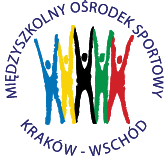 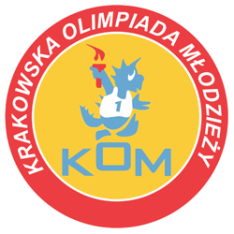 Adres: Centrum Rozwoju Com Com Zoneul. Ptaszyckiego 6 – P 09,  31 – 979 Krakówtel/fax: 12 685 58 25,   email:  biuro@kom.krakow.plwww.kom.krakow.plKraków, 1.12.2021r.Sprawozdanie KOM 2021/2022Igrzyska Dzieci w mini piłce ręcznej chłopców Miejsce rozgrywek:  stadion MOS Kraków Wschód, os. Szkolne 39 i hala Com Com ZoneTermin: 27.09.2021 – 1.12.2021Ilość szkół: 8Ilość uczestników: 80TERMINARZ ROZGRYWEKKlasyfikacja końcowa chłopcyData:GodzinaMecz pomiędzy:Wynik:27.09.2021 PoniedziałekEliminacje gr. 1,2 i 3Gramy na 2 boiskach równocześnie9.3010.0010.3011.0011.3012.0012.3013.0013.30SP 160 – SP 101SP 85 – SP 91SP 151 – SP 160SP 101 – SP 85SP 91 – SP 151SP 160 – SP 85SP 101 – SP 91SP 151 – SP 85SP 91 – SP 160SP 151 – SP 1013:54:84:25:57:42:93:156:813:24:4 Grupa 1+21m. SP 91    8    43:132m. SP 85    5    26:213m. SP 101  4    17:274m. SP 151   3   18:215m. SP 160   0    9:31Awans:SP 91 – grupa ASP 85 – grupa BSP 101 – grupa ASP 151 – grupa B29.09.2021 ŚrodaEliminacje gr. 49.3010.0010.30SP 89 – Jadwiga3:8Awans:Jadwiga – grupa BSP 89 – grupa A8.10.2021Piątekpółfinały9.3010.0010.3011.0011.3012.0012.3013.0013.30SP 91 – SP 101SP 89 – GortatSP 91 – SP 89SP 101 – GortatSP 91 – GortatSP 101 – SP 89SP 85 – SP 151Jadwiga – SP 85Jadwiga – SP 1519:411:118:1210:220:18:49:113:84:6Grupa A1m. SP 91     6       47:172m. SP 101   4       22:153m. SP 89      2      27:274m. Gortat    0        4:41Awans: SP 91 i SP 101Grupa B1m. SP 151   4      17:132m. SP 85      2     17:143m. Jadwiga  0      7:14Awans: SP 151 i SP 851.12.2021ŚrodaFinał 9.3010.00SP 91 – SP 85SP 151 – SP 101SP 85 – SP 101SP 91 – SP 15116:58:79:9 k 2:314:41m. SP 912m. SP 1513m. SP 1014m. SP 85MiejsceSzkołaPunkty do współzawodnictwa1SZKOŁA PODSTAWOWA Nr 91122SZKOŁA PODSTAWOWA Nr 151103SZKOŁA PODSTAWOWA Nr 10194SZKOŁA PODSTAWOWA Nr 8585-6SZKOŁA PODSTAWOWA Nr 896,55-6Katolicka Szkoła Podstawowa Jadwiga6,57SZKOŁA PODSTAWOWA M. Gortata5UdziałSZKOŁA PODSTAWOWA Nr 1601